Денисова Анна Алексеевна(Фамилия Имя Отчество)ОСНОВНАЯ ИНФОРМАЦИЯ: ОБРАЗОВАНИЕ: ДОПОЛНИТЕЛЬНОЕ ОБРАЗОВАНИЕ: Дата рождения:20.10.2001Ме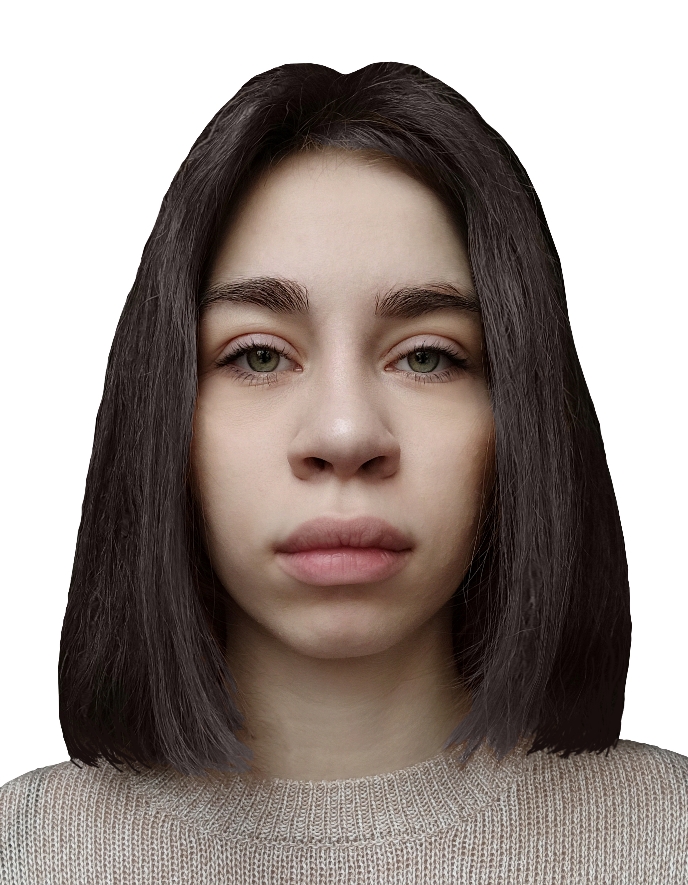 Семейное положение:Не замужемМеМесто жительства:   Г. ХабаровскМеТелефон:8-999-089-64-84МеE-mail:   anna.denisova.1020@gmail.comМеЦЕЛЬ:Соискание должности администратора службы приема и размещенияМеПериод 
обученияНаименование   образовательного 
учрежденияСпециальность/профессия2018-2022 гг.Краевое государственное автономное профессиональное образовательное учреждение «Хабаровский технологический колледж» Гостиничное делоНазвание пройденного курсаНазвание организации, проводившей курсыГод окончанияОсновы гостеприимстваКраевое государственное автономное профессиональное образовательное учреждение «Хабаровский технологический колледж»2018Опыт работы,Практика:2021 февраль, портье, гостиница бутик-отель «Хабаровск Сити», изучение организации работы портье2020 октябрь, организация и контроль текущей деятельности СПиР, гостиница бутик-отель «Хабаровск Сити», изучение организации СПиРДанные о курсовых и дипломных работах:2020 декабрь. Организация и контроль текущей деятельности сотрудников службы приема и размещенияКурсовая работа на тему «Служба приема и размещения в отелях разного типа», цель КР теоретическое и практическое обоснование организации и технологии работы СПиР Профессиональные навыки:Знание основ туристической деятельности в гостинице, законодательного права в профессиональной деятельности, основы службы питания в гостинице. Умение заселять и выселять гостей, бронирование номеров по телефону, решать конфликтные ситуации.  Дополнительные навыки:Работа в программах Word, Excel, Power Point, Photoshop, Ligtroom, Google Form.  Личные качества:Приветлива и доброжелательна к гостям, умею работать в коллективе, быстро обучаюсь, аккуратна на работе.